АДМИНИСТРАЦИЯМЕЖДУРЕЧЕНСКОГО МУНИЦИПАЛЬНОГО ОБРАЗОВАНИЯВОЛЬСКОГО  МУНИЦИПАЛЬНОГО РАЙОНА
 САРАТОВСКОЙ ОБЛАСТИПОСТАНОВЛЕНИЕ от 05.04.2016 года                         № 10                                   с. МеждуречьеОб утверждении перечня земельных участков,предлагаемых для приобретения бесплатногражданам, имеющим трех и более детей         В соответствии с  Законом Саратовской области от 30.09.2014 г.               № 119-ЗСО «О предоставлении гражданам, имеющим трех и более детей,  в собственность бесплатно земельных участков, находящихся в государственной или муниципальной собственности», Решением Совета Междуреченского муниципального образования   от 30.06.2015 года             № 3/53-173 «Об утверждении Порядка учета граждан, имеющих право на приобретение земельных участков для индивидуального жилищного строительства, дачного строительства, ведения садоводства или огородничества в собственность бесплатно на территории Междуреченского муниципального образования и порядка информирования граждан о наличии земельных участков, предлагаемых для приобретения в собственность бесплатно», постановлением администрации Междуреченского муниципального образования  от 02.02.2016 года № 3 «Об утверждении административного регламента предоставления муниципальной услуги «Предоставление гражданам,  имеющим трех и более детей, земельных участков в собственность бесплатно на территории Междуреченского муниципального образования», на основании ст. 30 Устава Междуреченского муниципального образования ПОСТАНОВЛЯЮ:1. Утвердить перечень земельных участков, предлагаемых для приобретения бесплатно гражданам, имеющим трех и более детей, согласно приложению 1.2. Настоящее постановление вступает в силу со дня официального опубликования.3. Настоящее постановление подлежит официальному опубликованию в газете «Вольская жизнь» и размещению на официальном сайте администрации Междуреченского муниципального образования в сети Интернет www.Вольск.РФ.4. Контроль за исполнением настоящего постановления оставляю за собой.Глава Междуреченского муниципального образования,исполняющий полномочия главы администрацииМеждуреченского муниципального образования                       О.А. АндриенкоПриложение 1 к постановлению администрации Междуреченского муниципального образования от 05.04.2016  года  № 10Переченьземельных участков, предлагаемых для приобретения бесплатно гражданам, имеющим трех и более детейГлава Междуреченского муниципального образования,исполняющий полномочия главы администрацииМеждуреченского муниципального образования                                                                                              О.А. Андриенко               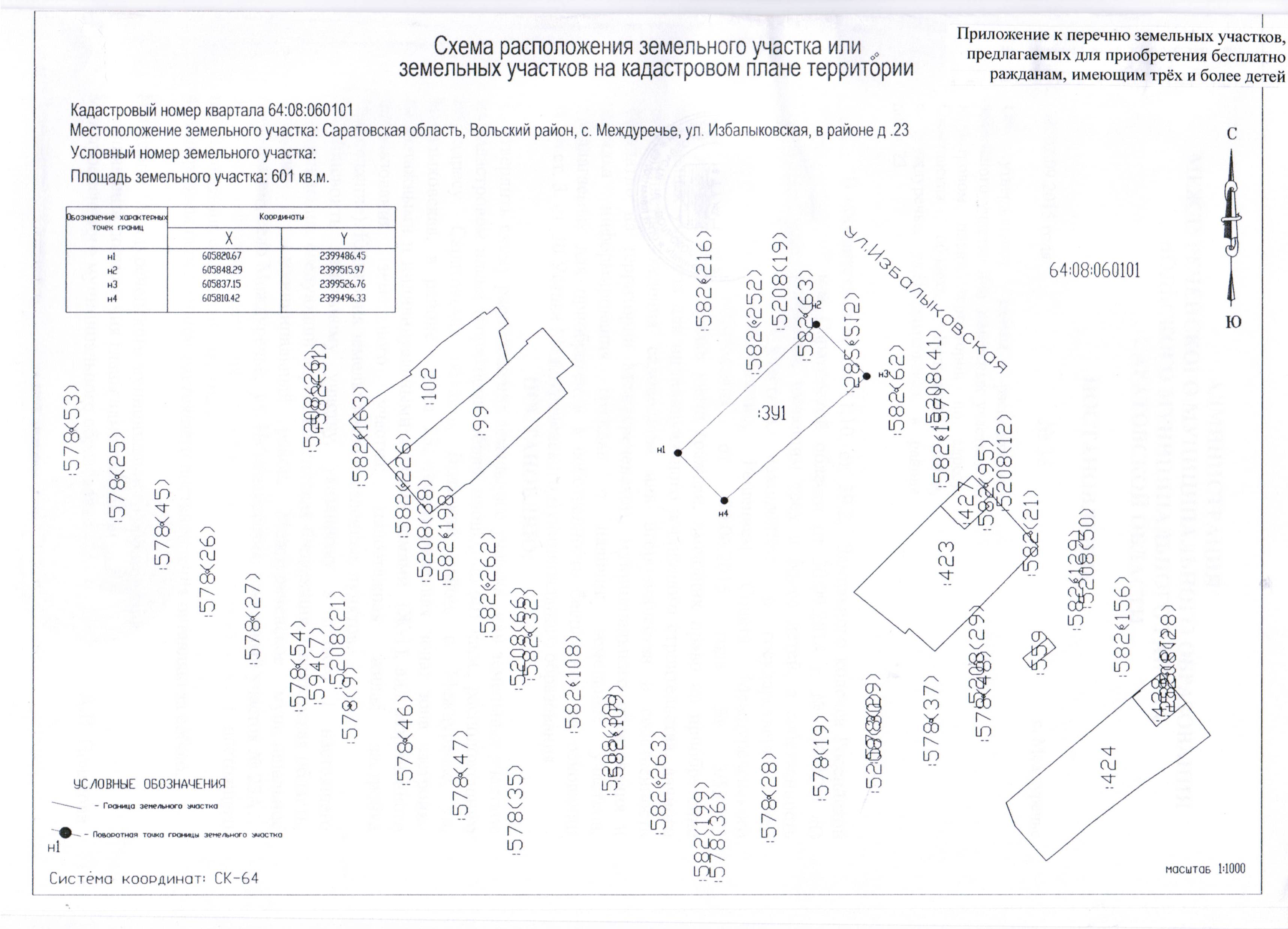 № п/пКадастровый номерАдрес земельного участкаПлощадь, кв.м.Разрешенное использованиеСхема расположения земельных участков64:08:060101:607Саратовская область Вольский муниципальный район, Междуреченское муниципальное образование, село Междуречье, ул. Избалыковская, земельный участок №  23А601Малоэтажная жилая застройкаСхема № 1